CALENDARIO SEMANAL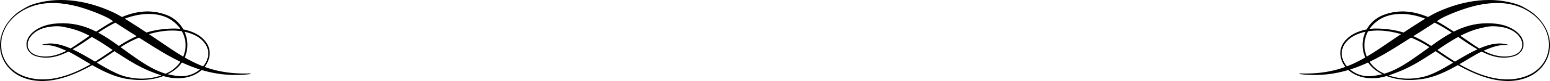 CALENDARIO SEMANAL